U Dubrovniku, 30. ožujka 2022.Školski odbor Medicinske škole Dubrovnik, na svojoj sjednici, održanoj dana 30. ožujka 2022. donio je slijedeće ZAKLJUČKE:- temeljem provedenog glasovanja je jednoglasno donio Odluku o usvajanju Zapisnika s prethodne sjednice Školskog odbora. -  temeljem provedenog glasovanja donio je jednoglasnu Odluku o usvajanju godišnjeg izvještaja o izvršenju financijskog plana za 2021. godinu.- temeljem provedenog glasovanja je jednoglasno donio Odluku o davanju prethodnih suglasnosti za sklapanje ugovora o radu temeljem natječaja KLASA: 112-02/22-01/54,URBROJ: 2117-46-01-22-1 od  4. ožujka 2022.  Predsjednik Školskog odbora:                                                        ________________________ŠIME KARAĐOLE, dr.med.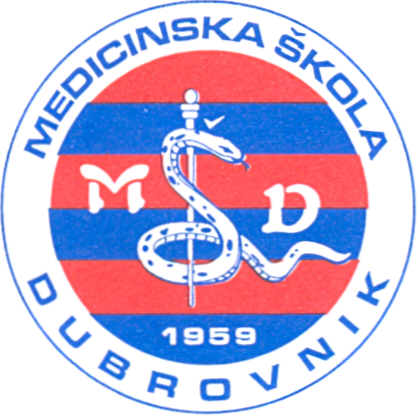 REPUBLIKA HRVATSKA Županija Dubrovačko-neretvanska MEDICINSKA ŠKOLA DUBROVNIK p.p. 197, 20000 Dubrovnik, Baltazara Bogišića 10 tel: 020/420-504, tel/fax: 020/421-806, tel: 020/412-460 e-mail: ravnateljica@dumed.hr;  tajnistvo@dumed.hr; racunovodstvo@dumed.hrIBAN:7424840081101387554 OIB:97070542319